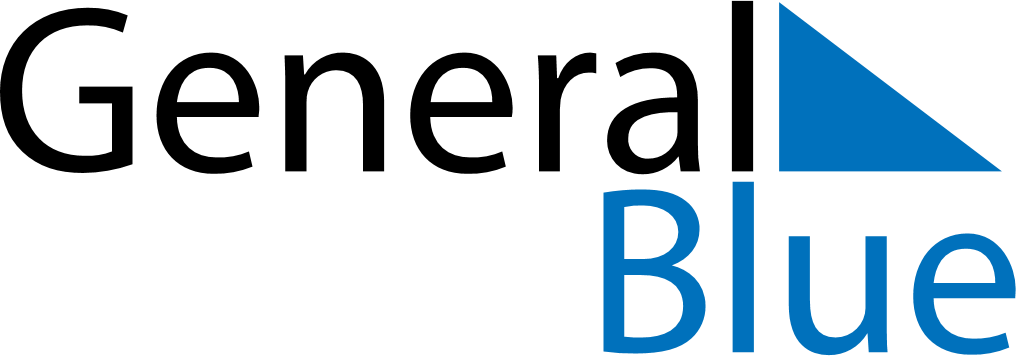 2023 – Q1Japan  2023 – Q1Japan  2023 – Q1Japan  2023 – Q1Japan  2023 – Q1Japan  JanuaryJanuaryJanuaryJanuaryJanuaryJanuaryJanuaryMondayTuesdayWednesdayThursdayFridaySaturdaySunday12345678910111213141516171819202122232425262728293031FebruaryFebruaryFebruaryFebruaryFebruaryFebruaryFebruaryMondayTuesdayWednesdayThursdayFridaySaturdaySunday12345678910111213141516171819202122232425262728MarchMarchMarchMarchMarchMarchMarchMondayTuesdayWednesdayThursdayFridaySaturdaySunday12345678910111213141516171819202122232425262728293031Jan 1: New Year’s DayJan 2: New Year’s Day (substitute day)
Jan 2: January 2ndJan 3: January 3rdJan 9: Coming of Age DayFeb 11: Foundation DayFeb 23: Emperor’s BirthdayMar 21: Spring Equinox Day